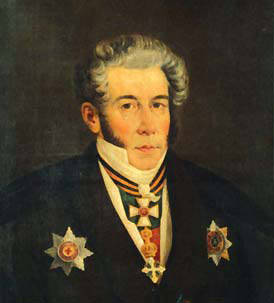 М.М. Бороздин. Неизвестный художник. Конец 1810 гг.(музей ИРЛИ)     Бороздин Михаил Михайлович (8.7. 1767 – 14.10. 1837) - генерал-лейтенант (1799), герой Отечественной войны 1812 года. Михаил Михайлович , имевший чин генерал-лейтенанта. Он командовал 8-м пехотным корпусом в багратионовской армии, тоже был удостоен ордена св. Георгия 3-й степени за Бородино.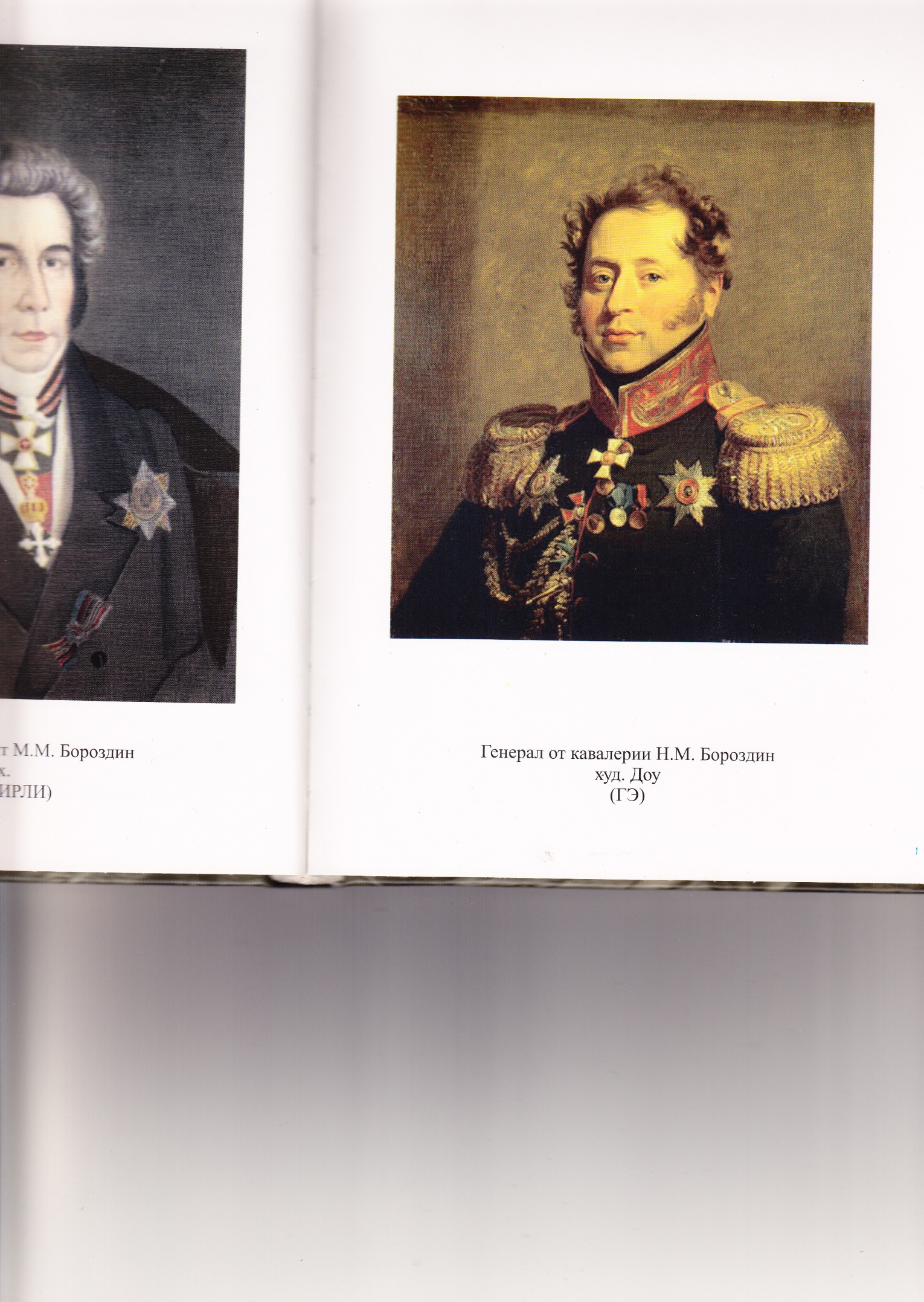 Бороздин Н.М.Художник  Дж..Доу. 1820 - 1825 Бороздин Николай Михайлович (1782 - 1830) - генерал от кавалерии (1826), генерал-адъютант (1820), прославленный герой Отечественной войны 1812 года. Брат Михаила Михайловича Бороздина.          Бородинская битва известна в военной истории XIX столетия как грандиозное столкновение тяжелой, кирасирской кавалерии, в котором русские панцирники ни в чем не уступили «железнобоким» французам. Одним из героев дня 26 августа стал командир 1-й бригады 1-й кирасирской дивизии генерал-майор Н.М. Бороздин, который отличился бесстрашием, мужеством и умением вести бой конницы.Николай Михайлович Бороздин родился 2 ноября 1777 года, в отцовском имении. В семье екатерининского генерал-поручика в селе Костыжицы Псковской губернии Порховского уезда (ныне – Дновский район). До 11 лет получал домашнее образование. 1 июня 1788 года Николай Бороздин поступил в Главное немецкое училище при церкви св. Петра, в котором проучился до своего поступления на действительную военную службу в 1794 году. В пять лет он был записан рядовым в лейб-гвардии Преображенский полк, через два года произведен в сержанты. Еще через два года переведен вахмистром в лейб-гвардии Конный полк, до последних дней  своей жизни связав свою судьбу с армейской кавалерией. Первый офицерский чин корнета получил в 17 лет. Через два года переводится в лейб-Кирасирский Его Величества  полк. Еще через три года ротмистр Николай Бороздин переводится в Кавалергардский полк, где через три месяца в 1800 году производится в полковники. Император Александр I сделал кавалергарда своим флигель-адъютантом, а в 1806 году назначил его шефом Финляндского драгунского полка, которому довелось формировать эту воинскую часть (наградой стал орден св. Владимира 3-й степени), оставался в этой должности пять лет. Боевое крещение вместе с полком он получил в русско-прусско-французской войне 1806-1807 годов.  Свой первый боевой орден св. Анны 2-й степени получил за отличие при взятии местечка Мишеницы. В сражении при Гутштадте 24 мая 1807 года Бороздин командовал конным авангардом, за что был пожалован в генерал-майоры и награжден орденом св. Георгия 4-й степени.Как талантливый кавалерийский военачальник заявил о себе в деле под Гейльсбергом 25 мая 1807 года, где опять стоял во главе конного авангарда. В том бою русская конница успешно сдерживала атакующие устремления французов, сама не раз контратакуя неприятеля. Наградой Бороздину за Гейльсберг стало Золотая шпага с надписью «За храбрость»  украшенная алмазами. В русско-шведской войне 1808 – 1809 годов генерал-майор Бороздин отличился не раз.  Действуя в стране лесов и озер ошеломляюще стремительно для противника, овладеть городами Ловиза, Борго и Гельсингфорс (ныне Хельсинки), за что он удостоился ордена св. Анны 1-й степени.  Он участвует в занятии важных по расположению городов Тавастуста и Свеаборга.  Кавалерийский военачальник отличается при отражении шведских десантов у мыса Лемо и у Гельзинга. На завершающем этапе русско-шведской войны 1808–1809 годов Бороздин отличился еще не раз. Он участвует в занятии важных по расположению городов Тавастуста и Свеаборга. Кавалерийский военачальник отличается при отражении шведских десантов у мыса Лемо и у Гельзинга.       В ноябре 1810 года генерал-майору и Георгиевскому кавалеру Николаю Михайловичу вверяется командование 1-й бригадой 1-й кирасирской дивизии. Через год Александр I поручает ему формирование Астраханского кирасирского полка с назначением его шефом.  Этот полк в составе его бригады стал третьим, после лейб-кирасирских Его Величества и Ее Величества полков. Дивизия (12 эскадронов) входила в состав 5-го пехотного корпуса (командир – цесаревич Константин Павлович) 1-й Западной армии.       Бороздиным 1-м в «грозу 12-го года» был его старший брат Михаил, имевший чин генерал-лейтенанта. Он командовал 8-м пехотным корпусом в багратионовской армии, тоже был удостоен ордена св. Георгия 3-й степени за Бородино.         Вершиной воинской славы Николая Михайловича Бороздина стало поле Бородинской битвы. Его бригада многократно ходила в атаки на атакующие наполеоновские войска у Семеновских высот, отважно скрещивая оружие с тяжелой кавалерией маршала Мюрата. О ярости и кровопролитности конных схваток свидетельствует такой факт: на поле Бородина геройски сражавшийся Астраханский кирасирский полк за день потерял четыре пятых своего состава.      Бороздинские кирасиры оказали действенную поддержку лейб-гвардии Литовскому и Измайловскому полкам, которые на Семеновских высотах подверглись сильным атакам вражеской кавалерии. И здесь тяжелая кавалерия Наполеона не могла сломить стойкость русских конных латников.      За 26 августа генерал-майор Николай Бороздин, ставший героем дня Бородина, удостоился Военного ордена Святого великомученика и победоносца Георгия 3-й степени.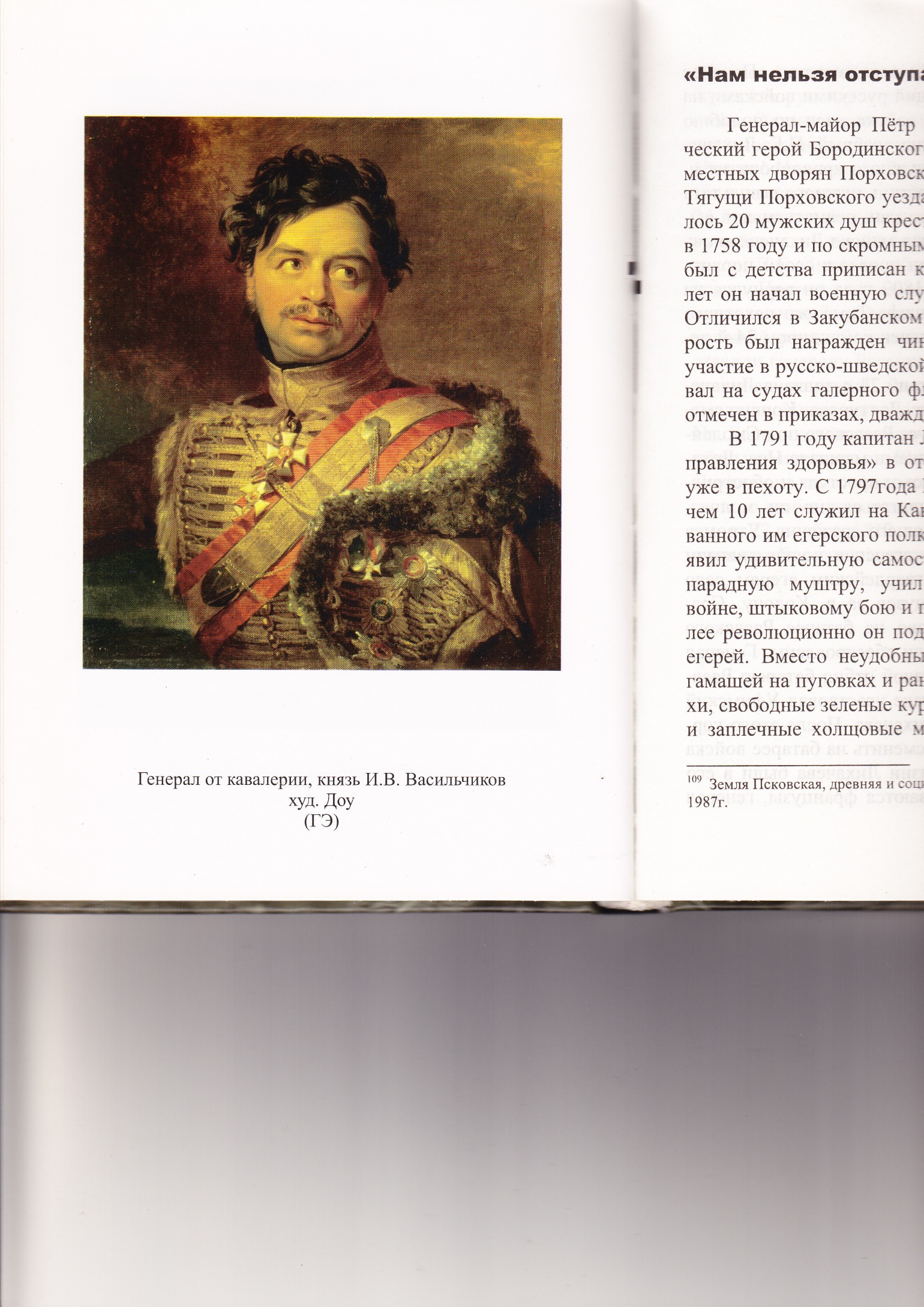 И.В. Васильчиков. Художник  Дж. Доу. Васильчиков Илларион Васильевич (1776; по др. данным 1775 - 21 февраля (5 марта) 1847, Санкт-Петербург) - генерал от кавалерии (с 1823), генерал-адъютант (с 1801), герой Отечественной войны 1812 года.  Старший брат Дмитрия и Николая  Васильевичей Васильчиковых.        Из древнего дворянского рода, восходящего к XIV веку. Старший сын бригадира Василия Алексеевича Васильчикова (1754 - 1830) от брака с Екатериной Илларионовной Овцыной (ум. 1832). В начале Отечественной войны 1812 года Илларион Васильчиков     командовал бригадой в 4-м кавалерийском корпусе и был шефом Ахтырского гусарского полка, командиром которого был его младший брат Дмитрий,  постоянно был в арьергарде 2-й Западной армии, до соединения ее с 1-ю Западной армией.  Он участвует в делах под Миром, Романовым, при деревнях Новоселки и Салтановке (награждается орденом св. Владимира 3-й степени), под Володимиром и Смоленске.   В  Бородинском сражении гусарский генерал оказался в должности командира 12-й пехотной дивизии 7-го пехотного корпуса генерал-лейтенанта Н.Н. Раевского.  В ходе сражения дивизия Васильчикова занимала позиции между Курганной высотой (Батареей Раевского) и деревней Семеновское.За день 26 августа дивизия Васильчикова понесла большую убыль в нижних чинах: 1050 убитыми, 1435 ранеными и 630 пропавшими без вести. В сражении генерал-адъютант Илларион Васильевич Васильчиков, показавший личную храбрость и неустрашимость, «примерную» распорядительность, был ранен. Наградой ему за отличие при Бородино стал чин генерал-лейтенанта. За генеральное сражение он был представлен к награждению орденом св. Георгия 3-й степени. Апраксин Николай Александрович (? - ?) дослужился до чина генерал-майора.Крекшины:         Коллежский асессор Иван Иванович был женат вторым браком на дочери инженера-прапорщика Шикарина Анне Ивановне.   У него было пятеро сыновей:  Александр,  Дмитрий - генерал-майор,  Константин - подполковник,  Григорий - гвардии капитан, Николай - коллежский советник.         Крекшин Дмитрий Иванович (1789 - 1832) - генерал-майор, с 1807 года служил в лейб-гвардии Гусарском полку.     В чине штаб-ротмистра принимал участие в боевых действиях Отечественной войны. 22 января 1814 года был награжден орденом св. Георгия IV класса.  Родился в Псковской губернии.    Константин Иванович Крекшин  закончил Морской кадетский корпус.  В 1-й Морской полк он поступил в чине прапорщика после окончания корпуса.  Здесь же  стал поручиком в 1811 году.  В 1812 году находился в походах и сражениях.  Участвовал в сражениях при мызе Козьяны, селениях Струйск, Чашники, при реке Березине, в преследовании неприятеля за границу     В 1827 году после отставки с воинской службы подполковник  Константин Иванович Крекшин, участник Отечественной войны 1812 года,   поселился в сельце Подолжицы